I-MERKEZİN MİSYON VE VİZYONU          Boğaziçi Üniversitesi Yaşam Bilimleri ve Teknolojileri Uygulama ve Araştırma Merkezi, üniversitenin 1 Ocak 2009 tarihinde bu temada aldığı DPT (yeni ismiyle Kalkınma Bakanlığı) altyapı proje desteği ile kurulum sürecine başlamış, resmiyetini YÖK onayı ve 4 Ağustos 2010'da Resmi Gazete'de yönetmeliğinin yayımlanması ile kazanmıştır.Merkezimizin Vizyonu; “Yaşam Bilimlerinde Bilginin Beşiği, Buluş ve Teknolojilerin Öncüsü Olmak”Merkezimizin Misyonu; “Yaşamı Anlamak ve İyileştirmek Amacıyla Bilgi ve Teknoloji Üretilmesini Sağlamak”,  olarak belirlenmiştir.          Merkezimiz, halen devam eden Kalkınma Bakanlığı desteği ile konusunda uluslararası seviyede bir mükemmeliyet merkezi vizyonu ile kurgulanmıştır. İlk üç yıl içerisinde:Mikrosistem Bazlı Tıbbi Cihaz GeliştirmeBiyolojik Sistem AraştırmalarıDeneysel Hayvan Üretimi ve Bakımı(Vivarium)Hesapsal Biyoloji ve BiyoinformatikBirimlerinin kurulumları tamamlanmışAkıllı İlaç Taşıma Sistemleri Biriminin kurulumu da 2014 yılında tamamlanacak Merkezin Kuruluş Amaçları; yaşam bilimleri ve teknolojileri alanında, -Çeşitli akademik birimlerdeki araştırmacıları ve bilimsel uzmanlıkları disiplinlerarası bir çalışma ruhu ile bir araya getirmek, -Diğer akademik ve sanayi kuruluşlarıyla işbirliği içinde, yenileşimci yaklaşımlar ve ürünler yolu ile, ekonomik katkı ve insan yaşam kalitesini arttırma hedefli büyük projelere altyapı imkanı sağlamak, -Ülke olarak acilen ihtiyaç duyduğumuz nitelikli araştırmacı insan gücünün yetiştirilmesine katkı sağlamak, -Uluslararası seviyede bir mükemmeliyet ve cazibe merkezi olmak, olarak belirtilmiştir.
          Merkezimiz de, ilki 24 Ocak 2011 ikincisi 3 Mayıs 2012 ve üçüncüsü 3 Nisan 2013 tarihlerinde olmak üzere, üç genel kurul yapılmıştır. İlk genel kurulumuzda, sekiz akademik bölümü veya enstitüyü (Moleküler Biyoloji ve Genetik, Kimya, Fizik, Kimya Mühendisliği, Elektrik-Elektronik Mühendisliği, Bilgisayar Mühendisliği, Psikoloji Birimleri, Biyomedikal Mühendisliği Enstitüsü ve Çevre Bilimleri Enstitüsü) temsilen 43 kurucu öğretim üyesi bulunmuştur. İkinci genel kurulumuzda beş yeni öğretim üyesi merkez bünyesine resmi olarak katılım sürecini tamamlamıştır. Üçüncü genel kurulda da merkezime yeni 4 üye dahil olmuştur ve üye sayımız 58’e ulaşmıştır. Üniversitemizden ve dışarıdan bu sayının çok üstünde öğretim üyesi ve araştırıcı; aktif olarak merkezimiz ile ilişkili etkinliklere katılmakta ve merkez ana konuları ile ilişkili bilimsel araştırmalar yapmakta; TÜBİTAK, BAP, Bilim, Teknoloji ve Sanayi Bakanlığı ve AB destekli projeler yürütmektedir. Merkezimizin gelişen imkanları, aktif cesaretlendirme ve katkıları ile önümüzdeki senelerde disiplinlerarası ve evrensel seviyede, daha kapsamlı ve cesur projelerin bünyemizde yapılabileceğine inanıyoruz.
          Merkezimizin olanakları kullanılarak yapılan danışmanlık, test ve analiz hizmetlerine karşılık 2013 yılında 2.500.000,00 TL gelir elde etmiştir. Merkez olarak temel bilimsel ve teknolojik çalışmaların yanında, sanayi ile işbirliği konusunda da çalışmaları kurulum faaliyetlerine paralel olarak götürmekteyiz. İstanbul Kalkınma Ajansı'nın desteğiyle, yaşam bilimleri alanında yenileşim ve girişimciliği tetikleyecek şekilde üniversite ve özel sektör araştırmacılarını bir araya getirebilecek bir ekosistem yaratmak amacıyla oluşturduğumuz işbirliği platformu "İNOVİTA, Yaşam Bilimleri ve Teknolojileri İstanbul İşbirliği Platformu" bu amaçla kurulmuştur. İNOVİTA sayesinde şimdiden pek çok paydaşımızla buluşma şansını elde etmiş durumdayız. Merkezimizin gelişim stratejisi ve Kalkınma Bakanlığından ana talepleri artık sektörel ihtiyaçlar tarafından belirlenmektedir. (İNOVİTA ile ilgili bilgi Ek 1’te mevcuttur.)          Yine merkez bünyesindeki İstanbul Kalkınma Ajansı (İSTKA) tarafından desteklenen (2012 yılı Bilgi Odaklı Ekonomik Kalkınma Mali Destek Programı) “Sağlık Teknolojileri Kuluçka Merkezi” projemizin temel amacı; yaşam bilimleri ve özellikle sağlık teknolojileri temasında yenilikçi fikirlerin katma değer yaratacak ekonomik ürünlere dönüşmesini sağlayacak iş, operasyon ve pazarlama mekanizmalarını oluşturarak girişimciliği teşvik etmek ve bu fikirleri ürüne dönüştürmek için ihtiyaç duyulan hizmetleri sağlamak ve planlamaktır. Projemiz bu yönüyle Türkiye’de ilk odaklı kuluçka merkezi olma özelliğini de taşımaktadır. Boğaziçi Üniversitesi Yaşam Bilimleri ve Teknolojileri Merkezi öncülüğünde yürütülen projemizin temelleri İnovita Yaşam Bilimleri ve Teknolojileri İstanbul İşbirliği Platformu projesi kapsamında yürütülmüş Biyogirişimcilik Destek Programı ile atılmış olup, bu projeyle danışmanlık, mentorluk ve eğitim hizmetlerini de içerecek şekilde kapsamlı bir kuluçka altyapısına dönüştürülmüştür.           İstanbul Sağlık Teknolojileri Kuluçka Merkezi projesi kapsamında; proje sahibi Boğaziçi Üniversitesi Yaşam Bilimleri ve Teknolojileri Uygulama ve Araştırma Merkezi, proje ortağı Biyomedikal ve Klinik Mühendisliği Derneği olup; proje iştirakçileri ise, T.C. Küçük ve Orta Ölçekli İşletmeleri Geliştirme ve Destekleme İdaresi (KOSGEB) İstanbul Boğaziçi Hizmet Merkezi Müdürlüğü ve Teknopark İstanbul A.Ş.’dir. Sağlık Teknolojileri Kuluçka Merkezi kapsamında ürün geliştirmek için teknik/teknolojik danışmanlık, belgelendirme süreçlerinde destek, uygun koşullarda ofis alanı, test ve tasarım laboratuvarları, gerekli atölyeler temini ve malzeme desteği gibi verilecek hizmetlerin yanı sıra şirket kurma ve yönetimi için gerekli yönetsel ve finansal destekler konusunda aktif yönlendirme de yapılmaktadır. (Kuluçka projesi hakkında ayrıntılı bilgi Ek1’de verilmiştir.)
          Aynı ana amaçlar çerçevesinde; Kalkınma Bakanlığı'nın desteği ile başlatmakta olduğumuz "Yaşam Bilimler ve Teknolojileri Üniversite-Sanayi Araştırmacı Yetiştirme Programı" (sanayi doktora programı), yaşam bilimleri alanında etkin üç önemli sektörden ilaç, biyomedikal ve biyoteknoloji sektörlerine araştırmacı yetiştirmeyi hedeflemektedir. Üniversite-sanayi işbirliği projeleriyle yetişmiş, hem üniversiteyi tanıyan hem de sanayinin ihtiyaçlarını doğru analiz edebilen doktoralı araştırmacılar, ileride üniversite-sanayi irtibatını kalıcı olarak sağlayabilecek Ar-Ge çalışanlarına ve idarecilerine dönüşeceğine inanıyoruz.          Yaşam Bilimleri ve Teknolojileri Merkezi olarak, 1-2 Mart 2013 tarihleri boyunca iki gün süren Araştırma Festivalimiz de geride bıraktığımız önemli faaliyetlerimiz arasındadır. Doktora öğrenci sayılarımızı Stratejik planimizda öngördüğümüz sayılara yükseltmek amacı ile düzenlediğimiz ilk festivalimizde laboratuvar/bölüm gezileri, araştırma fırsatları hakkında bilgi verilen oturumlar, akademisyenlerle ve öğrencilerle söyleşiler ve bilgi aktarımını kolaylaştıracak ve tüm gün açık kalacak stand/masalar gibi faaliyetlerle yoğun içerikli iki gün geçirdik.II-MERKEZ TARAFINDAN DÜZENLENEN EĞİTİM PROGRAMLARIIII-MERKEZ ÜYELERİNİN ALDIKLARI HİZMET, BİLİM-SANAT, TEŞVİK ÖDÜLLERİIV-MERKEZDE SÜRDÜRÜLEN PROJELER VE RAPOR DÖNEMİNDE TAMAMLANAN PROJELERProje Adı			: Düşük Güç Tüketimli Sigma-Delta Analog Sayısal                                                              Dönüştürücü TasarımıYürütücüsü			: Günhan DündarDestekleyen Kuruluşlar	: TÜBİTAKBaşlangıç Yılı	: 2012Durumu	: Devam EdiyorProje Adı			: Elektromanyetik Mems Tabanlı, Girişimsel Mrg Ile Uyumlu,                                                              Tamamen Optik İletişimli, Gerçek Zamanlı Konum Algılayan                                                              Mikrosistem GeliştirilmesiYürütücüsü			: Arda Deniz YalçınkayaDestekleyen Kuruluşlar	: TÜBİTAKBaşlangıç Yılı	: 2012Durumu	: TamamlandıProje Adı			: Çoklu Robotlar Için Karma (Yerel Küresel, Tümel Topolojik)                                                              Harita Oluşturma ve Muhakeme Metodolojisi ile Ortamların                                                              Kapsamlı AlgılanmasıYürütücüsü			: Işıl Bozma AydınDestekleyen Kuruluşlar	: TÜBİTAKBaşlangıç Yılı	: 2012Durumu	: TamamlandıProje Adı			: İşaret Dilleri Kaynak Bilgisi Modeli: Türk İşaret Dili Işığında                                                              İşaret Dizgelerini Betimleme ve Çözümleme YöntemleriYürütücüsü			: Sumru ÖzsoyDestekleyen Kuruluşlar	: -Başlangıç Yılı	: 2012Durumu	: Devam EdiyorProje Adı			: Bireysel ve Sosyokültürel Faktörlerin Otobiyografik ve                                                              Toplumsal Bellek Süreçleri Üzerindeki EtkileriYürütücüsü			: Ali İzzet TekcanDestekleyen Kuruluşlar	: TÜBİTAK Başlangıç Yılı			: 2012Durumu	: Devam EdiyorProje Adı			: Devre Yaşlanması ve Parametre Saçılımına Gürbüz Analog                                                              Devre Tasarım OtomasyonuYürütücüsü			: Günhan DündarDestekleyen Kuruluşlar	: -Başlangıç Yılı	: 2013Durumu	: Devam EdiyorProje Adı			: Mems-Tabanlı Terahertz AlgılayıcıYürütücüsü			: Hamdi TorunDestekleyen Kuruluşlar	: TÜBİTAKBaşlangıç Yılı	: 2013Durumu	: Devam EdiyorProje Adı			: Türkiye Yetişkin Nüfusunun Antropometrik Ölçümlerinin                                                              TahminlemesiYürütücüsü			: Mahmut EkşioğluDestekleyen Kuruluşlar	: TÜBİTAKBaşlangıç Yılı	: 2013Durumu	: TamamlandıProje Adı			: Pediyatrik Hastalarda Mr Altında Perkütan Konjenital Kalp                                                              Rahatsızlıklarının Tedavisinde Kullanılmak Üzere 5 Fr Aktif                                                              Klavuz Katater TasarımıYürütücüsü			: Özgür KocatürkDestekleyen Kuruluşlar	: TÜBİTAKBaşlangıç Yılı	: 2013Durumu	: Devam EdiyorProje Adı			: NLRP7 Proteininin İmmün Tolerans ile İlişkisinin                                                              BelirlenmesiYürütücüsü			: Nesrin ÖzörenDestekleyen Kuruluşlar	: -Başlangıç Yılı	: 2012Durumu	: Devam EdiyorProje Adı			: Zebra Balığında Koku Reseptör Gen Düzenleyici Bölgelerin                                                              Işlevsel KarakterizasyonuYürütücüsü			: Stefan FussDestekleyen Kuruluşlar	: TÜBİTAKBaşlangıç Yılı	: 2012Durumu	: TamamlandıProje Adı			: Ultra-Yoğun Veri Depolama Amaçlı Üç Boyutlu Manyetik                                                              Hafıza SistemiYürütücüsü			: Özhan ÖzatayDestekleyen Kuruluşlar	: TÜBİTAKBaşlangıç Yılı	: 2012Durumu	: Devam EdiyorProje Adı			: Tümör Anjiyogenezin Moleküler Görüntülenmesi İçin                                                              Fotoakustik Mikroskop Geliştirilmesi Yürütücüsü			: Mehmet Burçin ÜnlüDestekleyen Kuruluşlar	: -Başlangıç Yılı	: 2013Durumu	: Devam EdiyorProje Adı			: Biyolojik Makromoleküllerde Kuvvet ve İşlev: Molekuler                                                              Simulasyon ve Tek-Molekül ÇalışmalarıYürütücüsü			: Türkan HaliloğluDestekleyen Kuruluşlar	: TÜBİTAKBaşlangıç Yılı	: 2012Durumu	: Devam EdiyorProje Adı			: Dallanmış Makromoleküllerden Elde Edilen Çekirdeği                                                              Çapraz Bağlanmış MisellerYürütücüsü			: Rana SanyalDestekleyen Kuruluşlar	: TÜBİTAKBaşlangıç Yılı	: 2013Durumu	: TamamlandıProje Adı			: Bilişsel Kontrollü Miyoelektrik Hibrit Protez El Yürütücüsü			: Mehmed ÖzkanDestekleyen Kuruluşlar	: TÜBİTAKBaşlangıç Yılı	: 2013Durumu	: Devam EdiyorProje Adı			: Dokunmatik Ekranlar Için Lokalize Ve Aktif Haptik SistemiYürütücüsü			: Evren SamurDestekleyen Kuruluşlar	: TÜBİTAKBaşlangıç Yılı	: 2014Durumu	: Devam EdiyorProje Adı			: Kanserli Tümörlerde İlaç İletiminin Özgün Bir Fiziksel                                                              ModeliYürütücüsü			: Mehmet Burçin ÜnlüDestekleyen Kuruluşlar	: TÜBİTAKBaşlangıç Yılı	: 2013Durumu	: TamamlandıProje Adı			: Nano-Ölçekli Manyetik Aygıtlarda Spintronik ve                                                              Spinorbitronik EtkileşimleriYürütücüsü			: Özhan ÖzatayDestekleyen Kuruluşlar	: TÜBİTAKBaşlangıç Yılı	: 2014Durumu	: Devam EdiyorProje Adı			: Nano-Ölçekli Faz Değişim Belleği Aygıtlarında Ara Mantık                                                              Seviyelerinde Kararlılık Mekanizmalarının Sonlu Eleman                                                              Modeli ve Deneysel KarakterizasyonuYürütücüsü			: Özhan ÖzatayDestekleyen Kuruluşlar	: TÜBİTAKBaşlangıç Yılı	: 2014Durumu	: TamamlandıProje Adı			: Görsel Bilginin İşlenmesinde Özet Temsillerin Oluşturulma                                                              SüreçleriYürütücüsü			: Ayşecan Boduroğlu GöközDestekleyen Kuruluşlar	: TÜBİTAKBaşlangıç Yılı	: 2013Durumu	: Devam EdiyorProje Adı			: Allosterik Mekanizmalar Ve Ligand Bağlanması Üzerine Yeni                                                              Hesaplamalı YaklaşımlarYürütücüsü			: Pemra Doruker TurgutDestekleyen Kuruluşlar	: TÜBİTAKBaşlangıç Yılı	: 2013Durumu	: Devam EdiyorProje Adı			: Spastik Kas Mekaniğinin İntraoperatif Deneylerle                                                              Araştırılması: Eklem Hareket Kısıtına Kas-Bağdoku                                                              Sisteminin Kümülatif Anormal Fonksiyonunun Yol Açtığını                                                              Göstermeye Yönelik Yenilikçi YaklaşımlarYürütücüsü			: Can Ali YücesoyDestekleyen Kuruluşlar	: TÜBİTAKBaşlangıç Yılı	: 2013Durumu	: Devam EdiyorProje Adı			: Perfüzyon Biyoreaktör Sisteminde Kemik Yüzeyi Taklit                                                              Doku İskeleleri Ile Osteojenik Kök Hücre FarklılaşmasıYürütücüsü			: Bora GaripcanDestekleyen Kuruluşlar	: TÜBİTAKBaşlangıç Yılı	: 2014Durumu	: Devam EdiyorProje Adı			: Sıçan Bedenduyusu Korteksinde Bilgi İşleme ve Nöroprotez                                                             TasarımıYürütücüsü			: Burak GüçlüDestekleyen Kuruluşlar	: TÜBİTAKBaşlangıç Yılı	: 2014Durumu	: Devam EdiyorProje Adı			: İndüklenmiş Pluripotent Kök Hücrelerinin Kardiomyosit                                                              Farklılaşmasına Yönlendirilmesi İçin Biyomatrikslerin                                                              GeliştirilmesiYürütücüsü			: Bora GaripcanDestekleyen Kuruluşlar	: TÜBİTAKBaşlangıç Yılı	: 2014Durumu	: Devam EdiyorProje Adı			: Akrilamid Türevlerinde Katalizör ve Çözücü Desteği ile                                                              Stereodüzenin Kontrolüne Hesapsal Bir YaklaşımYürütücüsü			: Viktorya AviyenteDestekleyen Kuruluşlar	: TÜBİTAKBaşlangıç Yılı	: 2013Durumu	: TamamlandıProje Adı			: Doku Bakım Ve Onarımı Sırasında Koklama NörogeneziYürütücüsü			: Stefan Herbert FussDestekleyen Kuruluşlar	: TÜBİTAKBaşlangıç Yılı	: 2014Durumu	: Devam EdiyorProje Adı			: Hücre Adezyon Molekülü Unzipped?in Sinir Sistemi                                                              Gelişimindeki RolüYürütücüsü			: Arzu Çelik FussDestekleyen Kuruluşlar	: TÜBİTAKBaşlangıç Yılı	: 2013Durumu	: Devam EdiyorProje Adı			: Antimikrobiyal Kimyasallar İçeren Atıksuların İleri Arıtımı                                                              İçin Enzim Biyoreaktörleri Geliştirilmesi Yürütücüsü			: Ulaş TezelDestekleyen Kuruluşlar	: TÜBİTAKBaşlangıç Yılı	: 2014Durumu	: Devam EdiyorProje Adı			: Ligand-Protein Bağlanma Sürecinin Hesapsal Yöntemlerle                                                              İncelenmesi Yürütücüsü			: Viktorya AviyenteDestekleyen Kuruluşlar	: TÜBİTAKBaşlangıç Yılı	: 2013Durumu	: TamamlandıProje Adı			: İnsan Osteoblast ve Mezankimal Kök Hücrelerinin Çoğalma                                                              ve Farklılaşma Sürecine Düşük Güçte Laser Uygulamasının                                                              EtkileriYürütücüsü			: Murat GülsoyDestekleyen Kuruluşlar	: TÜBİTAKBaşlangıç Yılı	: 2013Durumu	: Devam EdiyorProje Adı			: Carausius Morosus'ta Allatostatin Reseptörün                                                              Tanımlanması ve Atomik Kuvvet Mikroskobu ile Ligandin                                                              Bağlanma Cebinin BulunmasıYürütücüsü			: Necla Birgül İyisonDestekleyen Kuruluşlar	: TÜBİTAKBaşlangıç Yılı	: 2013Durumu	: Devam EdiyorProje Adı			: Irf4 Transkripsiyon Faktörünün Melanom Hücrelerindeki                                                              İfadesinin Denetiminde Etkili Yolakların TanımlanmasıYürütücüsü			: Tolga EmreDestekleyen Kuruluşlar	: TÜBİTAKBaşlangıç Yılı	: 2013Durumu	: Devam EdiyorProje Adı			: Protein Sentezinin Elongasyon Faktörü Tu'nun T382                                                              Fosforilasyonu ile DüzenlenmesiYürütücüsü			: Neşe BilginDestekleyen Kuruluşlar	: TÜBİTAKBaşlangıç Yılı	: 2013Durumu	: Devam EdiyorProje Adı			: Yüksek Performanslı Organik Fotovoltaik Aygıtlar için                                                              Donör Malzemelerin Bilgisayar Destekli TasarımıYürütücüsü			: Viktorya AviyenteDestekleyen Kuruluşlar	: TÜBİTAKBaşlangıç Yılı	: 2013Durumu	: Devam EdiyorProje Adı			: Işık, Manyetik ve Biyolojik Etmenlere Duyarlı Nano ve                                                              Mikrokapsüller HazırlanmasıYürütücüsü			: Amitav SanyalDestekleyen Kuruluşlar	: TÜBİTAKBaşlangıç Yılı	: 2013Durumu	: Devam EdiyorProje Adı			: Alkil Alfa-Hidroksimetakrilatlardan Türetilmiş Yeni                                                              Monomer ve Polimer Fotobaşlatıcıların TasarımıYürütücüsü			: Duygu Avcı SemizDestekleyen Kuruluşlar	: TÜBİTAKBaşlangıç Yılı	: 2013Durumu	: TamamlandıProje Adı			: New Strategies for Diffusion Sensitization in Magnetic                                                              ResonanceYürütücüsü			: Evren ÖzarslanDestekleyen Kuruluşlar	: TÜBİTAKBaşlangıç Yılı	: 2014Durumu	: Devam EdiyorProje Adı			: Pentapeptitlerde Deamidasyon Tepkimesinin Hesapsal                                                              Yöntemlerle İncelenmesiYürütücüsü			: Şaron ÇatakDestekleyen Kuruluşlar	: TÜBİTAKBaşlangıç Yılı	: 2014Durumu	: Devam EdiyorProje Adı			: Finansal Zaman Serileri Arasındaki İlişkilerin Gürbüz Veri                                                              Madenciliği Yöntemleriyle ModellenmesiYürütücüsü			: Mustafa Gökçe BaydoğanDestekleyen Kuruluşlar	: TÜBİTAKBaşlangıç Yılı	: 2014Durumu	: Devam EdiyorProje Adı			: Nörolojik/Psikiyatrik Hastalıklarda Bütünleşik Ağ                                                              Modellemesi ve Alzheimer Hastalığına UygulanmasıYürütücüsü			: Burak AcarDestekleyen Kuruluşlar	: TÜBİTAKBaşlangıç Yılı	: 2014Durumu	: Devam EdiyorProje Adı			: Hatalı Ağlarda Dağıtık Grup OnaylaşımıYürütücüsü			: Mehmet AkarDestekleyen Kuruluşlar	: TÜBİTAKBaşlangıç Yılı	: 2015Durumu	: Devam EdiyorProje Adı			: Nanoaygıtlarda Manyetik Baloncukların Manyetik Alan                                                              Ve/Veya Spin-Kutuplanmış Akım İle EtkileşimiYürütücüsü			: Özhan ÖzatayDestekleyen Kuruluşlar	: TÜBİTAKBaşlangıç Yılı	: 2015Durumu	: Devam EdiyorProje Adı			: İnhibitör / Antimikrobiyel Peptitlerin Hücre Içine Taşınım                                                              Mekanizmaları ve Hücre Içi Lokalizasyonlarının Biyofiziksel                                                              KarakterizasyonuYürütücüsü			: Elif Özkırımlı ÖlmezDestekleyen Kuruluşlar	: TÜBİTAKBaşlangıç Yılı	: 2014Durumu	: Devam EdiyorProje Adı			: Mikroakışkanlar Ile Elektronik Devre Gerçekleştirilmesi Ve                                                              Sensör Uygulamaları Yürütücüsü			: Şenol MutluDestekleyen Kuruluşlar	: TÜBİTAKBaşlangıç Yılı	: 2015Durumu	: Devam EdiyorProje Adı			: Herediter Spastik Parapareziden Sorumlu Yeni Lokus, Gen                                                              Ve Mutasyonların Tanımlanması Yürütücüsü			: Esra BattaloğluDestekleyen Kuruluşlar	: TÜBİTAKBaşlangıç Yılı	: 2015Durumu	: Devam EdiyorProje Adı			: Biyomolekül Sabitlenebilen Reaktif Olimerlerin                                                               Sentezlenmesi ve Elektroçekilme Yöntemiyle Nanofiberlerin                                                               HazırlanmasıYürütücüsü			: Amitav SanyalDestekleyen Kuruluşlar	: TÜBİTAKBaşlangıç Yılı	: 2014Durumu	: Devam EdiyorProje Adı			: Filogenetik/Filogenomik Analizler ve Ekolojik Niş                                                              Modelleme Yöntemleriyle Uzun Parmaklı Yarasa, Myotis                                                              Capaccinnii'in Evrimsel Tarihi, Moleküler Taksonomisi ve                                                              Koruma Statüsü'nün İncelenmesiYürütücüsü			: İbrahim Raşit BilginDestekleyen Kuruluşlar	: TÜBİTAKBaşlangıç Yılı	: 2014Durumu	: Devam EdiyorProje Adı			: Reaktif Polimerik Nanojeller: Sentez ve İlaç Salım                                                              Çalışmaları Yürütücüsü			: Amitav SanyalDestekleyen Kuruluşlar	: TÜBİTAKBaşlangıç Yılı	: 2014Durumu	: Devam EdiyorProje Adı			: Polimer Fırça Kaplı Yüzeylerde Biyolojik Sistemlerden                                                              Esinlenen Çoklu Etkileşim Yapabilen Dendritik Yapılar                                                              SentezlenmesiYürütücüsü			: Amitav SanyalDestekleyen Kuruluşlar	: TÜBİTAKBaşlangıç Yılı	: 2015Durumu	: Devam EdiyorProje Adı			: Biyomedikal Uygulamalar için Fotopolimerleştirilebilir                                                              Makromerlerden Elde Edilecek Yeni Poli(B-Amino                                                              Ester)lerin Sentezleri Yürütücüsü			: Duygu Avcı SemizDestekleyen Kuruluşlar	: TÜBİTAKBaşlangıç Yılı	: 2015Durumu	: Devam EdiyorProje Adı			: Çapalanmış Polimerlerde Camsı Geçiş Sıcaklığı Yürütücüsü			: Bülent AkgünDestekleyen Kuruluşlar	: TÜBİTAKBaşlangıç Yılı	: 2015Durumu	: Devam EdiyorProje Adı			: Mikroyosunların OMİK Teknikler Kullanılarak Sistem                                                              Seviyesinde Biyoyakıt Potansiyellerinin ArttırılmasıYürütücüsü			: Berat Zeki HaznedaroğluDestekleyen Kuruluşlar	: TÜBİTAKBaşlangıç Yılı	: 2015Durumu	: Devam EdiyorProje Adı			: Mrg Altında Görüntülenebilen Yeni Nesil Prostat Biyopsi                                                              İğnesi ve Yardımcı Robotik Sistem Tasarımı Yürütücüsü			: Özgür KocatürkDestekleyen Kuruluşlar	: TÜBİTAKBaşlangıç Yılı	: 2015Durumu	: Devam EdiyorProje Adı			: Robotların Görsel Anlayışa Dayalı Olarak Farklı Ölçekli                                                              Ortamlarda DolaşmalarıYürütücüsü			: Işıl Bozma AydınDestekleyen Kuruluşlar	: TÜBİTAKBaşlangıç Yılı	: 2015Durumu	: Devam EdiyorProje Adı			: Proteinlerin İşlevsel Enerji Yüzeylerinin ve Dinamiğinin                                                              Moleküler Simülasyon ve Atomik Kuvvet Mikroskobu ile                                                              İncelenmesiYürütücüsü			: Türkan HaliloğluDestekleyen Kuruluşlar	: TÜBİTAKBaşlangıç Yılı	: 2015Durumu	: Devam EdiyorProje Adı			: Gaucher Ve Metakromatik Lökodistrofi Hastalıklarına                                                              Yönelik Farmakolojik Şaperonların Belirlenmesi Yürütücüsü			: Kutlu ÜlgenDestekleyen Kuruluşlar	: TÜBİTAKBaşlangıç Yılı	: 2015Durumu	: Devam EdiyorProje Adı			: Parkinson Hastalığı Hafif Kognitif Bozukluğu İçin                                                             Multimodal Manyetik Rezonans Görüntüleme Temelli                                                             Biyoişaretleyicilerin BelirlenmesiYürütücüsü			: Esin Öztürk IşıkDestekleyen Kuruluşlar	: TÜBİTAKBaşlangıç Yılı	: 2015Durumu	: Devam EdiyorProje Adı			: Genç Yetişkinlerde Bireylerarası Stres Tepkisindeki                                                              Farklılıkları Etkileyen Faktörler Yürütücüsü			: Elif Aysimi DumanDestekleyen Kuruluşlar	: TÜBİTAKBaşlangıç Yılı	: 2015Durumu	: Devam EdiyorProje Adı			: Keteniminyum Tuz Türevlerinin Reaktivitesi Üzerine Teorik                                                              Bir Çalışma Yürütücüsü			: Şaron ÇatakDestekleyen Kuruluşlar	: TÜBİTAKBaşlangıç Yılı	: 2015Durumu	: Devam EdiyorProje Adı			: Kanser Patolojisi Için Optik Cımbızlı Fotoakustik Mikroskop Yürütücüsü			: Burçin ÜnlüDestekleyen Kuruluşlar	: TÜBİTAKBaşlangıç Yılı	: 2015Durumu	: Devam EdiyorProje Adı			: Deri Rejenerasyonu Için Üç Boyutlu Elektrohidrodinamik ve                                                              Koaksiyel Biyoyazıcı Yöntemi ile Çok Fonksiyonlu                                                              Matrikslerin Üretimi Yürütücüsü			: Necla Birgül İyisonDestekleyen Kuruluşlar	: TÜBİTAKBaşlangıç Yılı	: 2014Durumu	: Devam EdiyorProje Adı			: Orta Sıcaklık Katı Oksit Yakıt Hücreleri (OS-KOYH) Için                                                              Perovskit Esaslı Üstün Nitelikli Katotların Geliştirilmesi Yürütücüsü			: Oktay DemircanDestekleyen Kuruluşlar	: TÜBİTAKBaşlangıç Yılı	: 2015Durumu	: Devam EdiyorProje Adı			: Diklofenakın Sonokimyasal Bozunma Mekanizmalarına ve                                                              Ara Ürünlerinin Tespitine Hesapsal Bir YaklaşımYürütücüsü			: Viktorya AviyenteDestekleyen Kuruluşlar	: TÜBİTAKBaşlangıç Yılı	: 2015Durumu	: Devam EdiyorProje Adı			: Bilgisayarlı Tomografi'ye Dayalı Tıbbi Ultrason                                                             Görüntüleme SimulasyonuYürütücüsü			: Burak AcarDestekleyen Kuruluşlar	: TÜBİTAKBaşlangıç Yılı	: 2013Durumu	: TamamlandıProje Adı			: Hibrit Ayak-Bilek Ortezi Tasarımı Yürütücüsü			: Evren SamurDestekleyen Kuruluşlar	: BAPBaşlangıç Yılı	: 2015Durumu	: Devam EdiyorProje Adı			: FsNET: Yapısal Rehberli İşlevsel Beyin Haritalama Yürütücüsü			: Burak AcarDestekleyen Kuruluşlar	: BAPBaşlangıç Yılı	: 2015Durumu	: Devam EdiyorProje Adı			: Düşük Güç Tüketimli Sürekli Zamanlı Sigma-Delta                                                              Modülatör TasarımıYürütücüsü			: Günhan DündarDestekleyen Kuruluşlar	: BAPBaşlangıç Yılı	: 2015Durumu	: Devam EdiyorProje Adı			: Kompozit Polimer MEMS Tabanlı MetamalzemelerYürütücüsü			: Arda Deniz YalçınkayaDestekleyen Kuruluşlar	: BAPBaşlangıç Yılı	: 2014Durumu	: Devam EdiyorProje Adı			: Gezgin Robotlarda Sürekli Uzamsal Kavrama Yürütücüsü			: Işıl Bozma AydınDestekleyen Kuruluşlar	: BAPBaşlangıç Yılı	: 2014Durumu	: TamamlandıProje Adı			: Pilsiz ve Kablosuz Çalışan ve Haberleşen Sensörlerin                                                             Gerçekleştirilmesi Yürütücüsü			: Şenol MutluDestekleyen Kuruluşlar	: BAPBaşlangıç Yılı	: 2013Durumu	: Devam EdiyorProje Adı			: Biyomolekül Ölçümler için Manyetik Nano Eyleyiciler Yürütücüsü			: Hamdi TorunDestekleyen Kuruluşlar	: BAPBaşlangıç Yılı	: 2013Durumu	: TamamlandıProje Adı			: Manyetik NanoEyleyici Entegre Edilmiş AFM Sistemi Yürütücüsü			: Hamdi TorunDestekleyen Kuruluşlar	: BAPBaşlangıç Yılı	: 2014Durumu	: Devam EdiyorProje Adı			: Enhanced Ensemble Mechanisms for Time Series Data                                                              Mining Yürütücüsü			: Mustafa Gökçe BaydoğanDestekleyen Kuruluşlar	: BAPBaşlangıç Yılı	: 2014Durumu	: Devam EdiyorProje Adı			: Özgün Bir Antimikrobiyel Peptitin Bakteri Hücreleri Üstüne                                                              EtkisiYürütücüsü			: Elif Özkırımlı ÖlmezDestekleyen Kuruluşlar	: BAPBaşlangıç Yılı	: 2014Durumu	: TamamlandıProje Adı			: Ribozomun İşlevsel Dinamiğinin Elastik Ağyapı Modelleri ile                                                              İncelenmesiYürütücüsü			: Pemra Doruker TurgutDestekleyen Kuruluşlar	: BAPBaşlangıç Yılı	: 2015Durumu	: Devam EdiyorProje Adı			: Fabrication of Microfluidic Devices for Yeast CulturingYürütücüsü			: Kutlu ÜlgenDestekleyen Kuruluşlar	: BAPBaşlangıç Yılı	: 2015Durumu	: Devam EdiyorProje Adı			: Collective Dynamics of Protein Complex Structures:                                                              Prediction and ScoringYürütücüsü			: Türkan HaliloğluDestekleyen Kuruluşlar	: BAPBaşlangıç Yılı	: 2014Durumu	: Devam EdiyorProje Adı			: Tek-Molekül AFM Deneyleri ile Kinesin Allosterik                                                              Haberleşme Ağlarına Mutasyon Etkileri Yürütücüsü			: Türkan HaliloğluDestekleyen Kuruluşlar	: BAPBaşlangıç Yılı	: 2014Durumu	: TamamlandıProje Adı			: İn Vitro Sinir Ağlarında Sinirsel Etkinliğin Kontrolü İçin                                                              Optik Uyarımlı Yeni Bir Sistem Geliştirilmesi Yürütücüsü			: Alberty GüvenişDestekleyen Kuruluşlar	: BAPBaşlangıç Yılı	: 2014Durumu	: Devam EdiyorProje Adı			: In Vitro Nörodejenerasyon Modellerinin Sıçan Beyni Akut                                                              Neokorteks ve Hipokampus Kesitleri Kullanılarak                                                              Oluşturulması ve Nöronal Disfonksiyonun Elektrofizyoloji,                                                              Floresans Görüntüleme ve Immünohistokimya Yöntemleri                                                              İle Incelenerek Olası Tedavi Yöntemlerinin Araştırılması Yürütücüsü			: Hale SaybaşılıDestekleyen Kuruluşlar	: BAPBaşlangıç Yılı	: 2013Durumu	: Devam EdiyorProje Adı			: Yaygın Kanser Türlerinde İndosiyanin Yeşili Kullanılarak                                                              Yapılan Fotodinamik Terapinin Etkinliğinin AraştırılmasıYürütücüsü			: Murat GülsoyDestekleyen Kuruluşlar	: BAPBaşlangıç Yılı	: 2015Durumu	: Devam EdiyorProje Adı			: Kızılaltı MEMS Sensör Teknolojisine Dayanan Temassız                                                              Sıcaklık Denetimli Cerrahi Laser Sistemi Tasarımı ve                                                              GeliştirilmesiYürütücüsü			: Murat GülsoyDestekleyen Kuruluşlar	: BAPBaşlangıç Yılı	: 2015Durumu	: Devam EdiyorProje Adı			: Grafen Oksit (GO)/Biyobozunur Nanofiber Kompozitlerin                                                              Schwann Hücre Davranışlarına Etkisinin İncelenmesiYürütücüsü			: Duygu EceDestekleyen Kuruluşlar	: BAPBaşlangıç Yılı	: 2015Durumu	: Devam EdiyorProje Adı			: Kronik Karaciğer Yetmezliğinde Manyetik Rezonans                                                              Spektroskopik Düzenleme Yöntemleri ile İnsan Beyin                                                              Dokusu Metabolizmasının in-vivo İncelenmesiYürütücüsü			: Esin Öztürk IşıkDestekleyen Kuruluşlar	: BAPBaşlangıç Yılı	: 2015Durumu	: Devam EdiyorProje Adı			: Elektro Aktif Polimer ve DC Motor Eyleyicili Hibrit Yapılı                                                              Antropomorfik Protez El Yürütücüsü			: Mehmed ÖzkanDestekleyen Kuruluşlar	: BAPBaşlangıç Yılı	: 2015Durumu	: Devam EdiyorProje Adı			: Bedenduyusuna İlişkin Kortikal Nöronlarda Etkinleştirme-                                                             Baskılama Dengesi Yürütücüsü			: Burak GüçlüDestekleyen Kuruluşlar	: BAPBaşlangıç Yılı	: 2013Durumu	: Devam EdiyorProje Adı			: Mekanik Dokunsal ve Kortikal Elektriksel Uyaranlar İçin                                                              Psikofiziksel DenklikYürütücüsü			: Burak GüçlüDestekleyen Kuruluşlar	: BAPBaşlangıç Yılı	: 2015Durumu	: Devam EdiyorProje Adı			: Altın-Grafen Yüzeylerinde Osteoblast Hücrelerinin Tutunma                                                              Kalitesinin Empedans Spektroskopisi Yöntemi ile                                                              GözlemlenmesiYürütücüsü			: Yekta ÜlgenDestekleyen Kuruluşlar	: BAPBaşlangıç Yılı	: 2015Durumu	: Devam EdiyorProje Adı			: İndirgenmiş Grafen Oksit ve Gragen Oksitin Paslanmaz Çelik                                                              Yüzeyinde Endotelleşme ve Düz Kas Hücre Çoğalmasına                                                              EtkisiYürütücüsü			: Yekta ÜlgenDestekleyen Kuruluşlar	: BAPBaşlangıç Yılı	: 2015Durumu	: Devam EdiyorProje Adı			: Botulinum Toksinin Kas Mekaniğine Etkilerinin Tüm Bir Kas                                                              Kompartımanı Düzeyinde Sonlu Elemanlar Analizleriyle                                                              İncelenmesiYürütücüsü			: Can Ali YücesoyDestekleyen Kuruluşlar	: BAPBaşlangıç Yılı	: 2013Durumu	: Devam EdiyorProje Adı			: New Strategies for Diffusion Sensitization in Magnetic                                                              ResonanceYürütücüsü			: Evren ÖzarslanDestekleyen Kuruluşlar	: BAPBaşlangıç Yılı	: 2014Durumu	: TamamlandıProje Adı			: Türkiye’nin Rüzgar Enerjisi Potansiyelinin İklim                                                              Değişikliğine Bağlı DeğişimiYürütücüsü			: Levent KurnazDestekleyen Kuruluşlar	: BAPBaşlangıç Yılı	: 2015Durumu	: Devam EdiyorProje Adı			: Kanser Hücrelerinin Tespiti İçin Fotoakustik MikroskopYürütücüsü			: Burçin ÜnlüDestekleyen Kuruluşlar	: BAPBaşlangıç Yılı	: 2015Durumu	: Devam EdiyorProje Adı			: Nanoaygıtlarda Manyetik Baloncukların Manyetik Alan                                                              Ve/Veya Spin-kutuplanmış Akım İle EtkileşimiYürütücüsü			: Özhan ÖzatayDestekleyen Kuruluşlar	: BAPBaşlangıç Yılı	: 2015Durumu	: Devam EdiyorProje Adı			: Energy Band Gap Measurements of Water Waves in Periodic                                                              LatticesYürütücüsü			: Naci İnciDestekleyen Kuruluşlar	: BAPBaşlangıç Yılı	: 2015Durumu	: Devam EdiyorProje Adı			: Sıcaklık ve Titreşimleri Aynı Anda Ölçebilen 4-Çekirdekli                                                              Fiber Optik Bir SensörYürütücüsü			: Naci İnciDestekleyen Kuruluşlar	: BAPBaşlangıç Yılı	: 2015Durumu	: Devam EdiyorProje Adı			: Tek Bileşenli Polimerleşebilen Fotobaşlatıcı Sistemlerin                                                              Sentezleri ve İncelenmeleriYürütücüsü			: Duygu Avcı SemizDestekleyen Kuruluşlar	: BAPBaşlangıç Yılı	: 2015Durumu	: Devam EdiyorProje Adı			: Asparajin Deamidasyon Mekanizmasına İncelenmesi-                                                             Hesapsal Bir Çalışma Yürütücüsü			: Şaron ÇatakDestekleyen Kuruluşlar	: BAPBaşlangıç Yılı	: 2014Durumu	: Devam EdiyorProje Adı			: Hidroksiapatit-Polielektrolit KoaservatlarıYürütücüsü			: Ayşe Başak KayıtmazerDestekleyen Kuruluşlar	: BAPBaşlangıç Yılı	: 2014Durumu	: Devam EdiyorProje Adı			: Dendritik Makromoleküllerden Kendi Kendine Biraraya                                                              Gelen Misel Tipi Yapıların Hazırlanması ve Anti-Anjiyojenik                                                              Etkilerinin İncelenmesiYürütücüsü			: Rana SanyalDestekleyen Kuruluşlar	: BAPBaşlangıç Yılı	: 2014Durumu	: TamamlandıProje Adı			: Hidroksiapatit-Polielektrolit KoaservatlarıYürütücüsü			: Ayşe Başak KayıtmazerDestekleyen Kuruluşlar	: BAPBaşlangıç Yılı	: 2014Durumu	: Devam EdiyorProje Adı			: Kömür Gazlaştırma-Katı Oksit Yakıt Hücresi-Geri Kazanım                                                              Entegre Sistemi Prototipi: Sıfır Emisyon ile Kömür Üstü                                                              Sentez Gazından Elektrik ÜretimiYürütücüsü			: Oktay DemircanDestekleyen Kuruluşlar	: BAPBaşlangıç Yılı	: 2013Durumu	: Devam EdiyorProje Adı			: Investigating the Material-Biological Interface using Surface                                                              Plasmon ResonanceYürütücüsü			: Amitav SanyalDestekleyen Kuruluşlar	: BAPBaşlangıç Yılı	: 2015Durumu	: Devam EdiyorProje Adı			: Organik Fotovoltaik Pillerde (OPV) ve Işık Saçan Diodlarda                                                              (OLED) Kullanılması Planlanan Organoboron Oligomerlerin                                                              Hesapsal TasarımıYürütücüsü			: Viktorya AviyenteDestekleyen Kuruluşlar	: BAPBaşlangıç Yılı	: 2015Durumu	: Devam EdiyorProje Adı			: Çapalanmış Hibrid Polimer Filmlerde Yüzey Dinamiğinin                                                              İncelenmesiYürütücüsü			: Bülent AkgünDestekleyen Kuruluşlar	: BAPBaşlangıç Yılı	: 2015Durumu	: Devam EdiyorProje Adı			: BRI3 ve MGAT1 Genlerinin Yüksek Anlatımı Sonucu Oluşan                                                             Tümörlerin Transkriptomik Olarak İncelenmesiYürütücüsü			: Necla Birgül İyisonDestekleyen Kuruluşlar	: BAPBaşlangıç Yılı	: 2015Durumu	: Devam EdiyorProje Adı			: NLR Proteinlerinin Enflamasyondaki Görevlerinin                                                              AraştırılmasıYürütücüsü			: Nesrin ÖzörenDestekleyen Kuruluşlar	: BAPBaşlangıç Yılı	: 2013Durumu	: Devam EdiyorProje Adı			: Determination of Genetic Diversity of Rhododendron spp.                                                             Diversity inTurkey Yürütücüsü			: Müge TüretDestekleyen Kuruluşlar	: BAPBaşlangıç Yılı	: 2015Durumu	: Devam EdiyorProje Adı			: Alkol Toleransı Yüksek Saccharomyces Cerevisiae Suşlarının                                                              BelirlenmesiYürütücüsü			: Neşe BilginDestekleyen Kuruluşlar	: BAPBaşlangıç Yılı	: 2014Durumu	: TamamlandıProje Adı			: DmHexDC Geni için CRISPR/Cas Teknolojisi ile Mutant                                                              Oluşturulması ve AnaliziYürütücüsü			: Arzu Çelik FussDestekleyen Kuruluşlar	: BAPBaşlangıç Yılı	: 2015Durumu	: Devam EdiyorProje Adı			: ASC Zerrelerinin Taşıyıcı ve Aşı Olarak GeliştirilmesiYürütücüsü			: Nesrin ÖzörenDestekleyen Kuruluşlar	: BAPBaşlangıç Yılı	: 2014Durumu	: Devam EdiyorProje Adı			: Investigating the role of Protein Kinase C (PKC) in                                                             Ochratoxin A (OTA) ToxicityYürütücüsü			: İbrahim YamanDestekleyen Kuruluşlar	: BAPBaşlangıç Yılı	: 2014Durumu	: Devam EdiyorProje Adı			: Epileptikensefalopati Hastalarında Arx Geni İçin Mutasyon                                                             Taraması ve Wes AnaliziYürütücüsü			: Hande ÇağlayanDestekleyen Kuruluşlar	: BAPBaşlangıç Yılı	: 2015Durumu	: Devam EdiyorProje Adı			: Proteomik ve Yeni Nesil Genom Mühendisliği Yöntemlerinin                                                              IRF4 Transkripsiyon Faktörünün Deri Kanseri                                                              Hücrelerindeki İşlevinin Tanımlanması İçin Uygulanması ve                                                              Geliştirilmesi Yürütücüsü			: Tolga EmreDestekleyen Kuruluşlar	: BAPBaşlangıç Yılı	: 2014Durumu	: Devam EdiyorProje Adı			: Deri Kanseri Hücrelerinde İnterferon Denetleyici Faktör 4                                                              İfadesini Kontrol Eden Hücresel Sinyal Elemanlarının                                                              BelirlenmesiYürütücüsü			: Tolga EmreDestekleyen Kuruluşlar	: BAPBaşlangıç Yılı	: 2015Durumu	: Devam EdiyorProje Adı			: Whole-Blood Global DNA Methylation Patterns in Turkish                                                              ALS PatientsYürütücüsü			: Nazlı BaşakDestekleyen Kuruluşlar	: BAPBaşlangıç Yılı	: 2015Durumu	: Devam EdiyorProje Adı			: Klasik Sanger Dizileme Yöntemi İle Myotis Capacinnii - Uzun                                                              Parmaklı Yarasadaki Mitokondrial DNA Gruplanmalarının                                                              Çekirdek DNA’ya Yansımasının İncelenmesiYürütücüsü			: İbrahim Raşit BilginDestekleyen Kuruluşlar	: BAPBaşlangıç Yılı	: 2015Durumu	: Devam EdiyorProje Adı			: Biotransformation Potential and Pathways of Antibiotics by                                                              Pseudomonas sp. Biomig1Yürütücüsü			: Ulaş TezelDestekleyen Kuruluşlar	: BAPBaşlangıç Yılı	: 2014Durumu	: Devam EdiyorProje Adı			: Maximizing the Biotechnological Potential of Microalgae:                                                              Applications for Food and EnergyYürütücüsü			: Berat Zeki HaznedaroğluDestekleyen Kuruluşlar	: BAPBaşlangıç Yılı	: 2014Durumu	: Devam EdiyorProje Adı			: Anadolu’nun Kadim Buğdaylarıyla 21. Yüzyıla: Anadolu’da                                                              Yetiştirilen Einkorn ve Emer Buğdaylarının İklim                                                              Değişikliğine Uyumunun ve Genetik Erozyonunun Çok                                                              Disiplinli Bir Yaklaşımla Değerlendirilmesi ve Yerinde                                                              Koruma Stratejisinin GeliştirilmesiYürütücüsü			: İbrahim Raşit BilginDestekleyen Kuruluşlar	: BAPBaşlangıç Yılı	: 2015Durumu	: Devam EdiyorProje Adı			: Time-Series Characterization and Modeling of Non-Model                                                              Microalgae at the Systems-Level for Sustainable Chemical                                                              ProductionYürütücüsü			: Berat Zeki HaznedaroğluDestekleyen Kuruluşlar	: NSFBaşlangıç Yılı	: 2014Durumu	: Devam EdiyorProje Adı			: Cellular and Molecular Characterization of Non-Model                                                              Microalgae for Maximized Lipid SynthesisYürütücüsü			: Berat Zeki HaznedaroğluDestekleyen Kuruluşlar	: Royal Society UKBaşlangıç Yılı	: 2015Durumu	: Devam EdiyorProje Adı			: Role of Bio-Transformation on the Dynamics of Anti-                                                             Microbial ResistanceYürütücüsü			: Ulaş TezelDestekleyen Kuruluşlar	: Marie CurieBaşlangıç Yılı	: 2011Durumu	: TamamlandıProje Adı			: Dissecting the Genome-wide Action of Interferon Regulatory                                                              Factor 4 (IRF4) in MelanomaYürütücüsü			: Tolga EmreDestekleyen Kuruluşlar	: Marie CurieBaşlangıç Yılı	: 2011Durumu	: TamamlandıProje Adı			: Magnetic Nano Actuators for Quantitative Analysis                                                              (MANAQA)Yürütücüsü			: Hamdi TorunDestekleyen Kuruluşlar	: Marie CurieBaşlangıç Yılı	: 2012Durumu	: TamamlandıProje Adı			: Sensory Feedback for Imprived Prosthesis ControlYürütücüsü			: Evren SamurDestekleyen Kuruluşlar	: Marie CurieBaşlangıç Yılı	: 2014Durumu	: Devam EdiyorProje Adı			: The Antrarax MntABC Transporter: Structure, Functional                                                              Dynamics and Drug DiscoveryYürütücüsü			: Türkan HaliloğluDestekleyen Kuruluşlar	: NatoBaşlangıç Yılı	: 2015Durumu	: Devam EdiyorProje Adı			: İstanbul Mikroyosun Biyoteknolojileri Araştırma ve                                                              Geliştirme Birimi (İMBİYOTAB)Yürütücüsü			: Berat HaznedaroğluDestekleyen Kuruluşlar	: ISTKABaşlangıç Yılı	: 2015Durumu	: Devam EdiyorProje Adı			: İstanbul Sağlık Endüstrisi Ar-Ge ve Yenilikçilik                                                              Kapasitesinin Geliştirilmesi Yürütücüsü			: Cengizhan ÖztürkDestekleyen Kuruluşlar	: ISTKABaşlangıç Yılı	: 2015Durumu	: Devam EdiyorProje Adı			: Yaşam Bilimleri Sektörel Hizmet Laboratuvarları                                                              AkreditasyonuYürütücüsü			: Rana SanyalDestekleyen Kuruluşlar	: ISTKABaşlangıç Yılı	: 2015Durumu	: Devam EdiyorV-MERKEZ AĞIRLIKLI, MERKEZİN KATKISIYLA YAPILAN ÇALIŞMALARA DAYANDIRILARAK YAYINLANAN BİLİMSEL YAYINLARMakaleCampbell, W., Adrienne, E.; Rogers, T., Basar, B.; Sönmez, M., Kocatürk, Ö., Lederman, R.J.,           Hansen, M.S., Faranesh, A.Z., “Positive Contrast Spiral Imaging for Visualization of           Commercial Nitinol Guidewires with Reduced Heating”, journal of Cardiovascular Magnetic           Resonance, Volume: 17, Article Number: 114. Nikolic, J.D., Wouters, S., Romanova, J., Catak, S., et al. “PPV Polymerization through the Gilch           Route: Diradical Character of Monomers”, Chemistry A European Journal, Volume: 21,           Issue: 52, Pages: 19176-19185.  Hooper, J.F., James, N.C., Bozkurt, E., Aviyente, V., et al., “Medium-Ring Effects on the Endo/Exo           Selectivity of the Organocatalytic Intramolecular Diels-Alder Reaction”, Journal of Organic           Chemistry, Volume: 80, Issue: 24, Pages: 12058-12075.Pamuk, U., Yücesoy, C.A., “MRI Analyses Show That Kinesio Taping Affects Much More Than Just           the Targeted Superficial Tissues and Causes Heterogeneous Deformations Within the           Whole Limb”, Journal of Biomechanics, Volume: 48, Issue:16, Pages: 4262-4270.Dedeoğlu, B.,  Çatak, Ş., Yıldırım, A., Aviyente, V., et al., “Cinchona Alkaloid Catalyzed Asymmetric           Desymmetrization of meso-Cyclic Anhydrides: The Origins of Stereoselectivity”,           Chemcatchem, Volume: 7, Issue: 24, Pages: 4173-4179.Ince, H.H., Konuklar, F.A.S., Uğur, I., Özcan, O.A., Sayadi, M., Feig, M., Aviyente, V., “Role of the n+1           Amino Acid Residue on the Deamidation of Asparagine in Pentapeptides”, Molecular           Physics, Volume: 113, Issue: 23, Pages: 3839-3848.Erbay, T.G., Aviyente, V., Salman, S., “How Substitution Tunes the Electronic and Transport           Properties of Oligothiophenes, Oligoselenophenes and Oligotellurophenes”, Synthetic           Metals, Volume: 210, Pages: 236-244, Part: B.Haliloğlu, T., Bahar, I.,“Adaptability of Protein Structures to Enable Functional Interactions and           Evolutionary Implications”, Current Opinion in Structural Biology, Volume: 35,           Pages: 17-23.Serbes, G., Sakar, B.E., Gülçür, H.O., Aydın, N., “An Emboli Detection System Based on Dual Tree           Complex Wavelet Transform and Ensemble Learning”, Applied Soft Computing, Volume: 37,             Pages: 87-94Bingöl, H.B., Altın, A., Bal, T., Agopcan, Ç,S., Kizilel, S., Avcı, D., “Synthesis and Evaluation of New           Phosphonic Acid-Functionalized Acrylamides With Potential Biomedical Applications”,           Journal of Polymer Science Part A-Polymer Chemistry, Volume: 53, Issue: 23,           Pages: 2755-2767.Erkol, H., Nouizi, F., Luk, A., Ünlü, M.B., Gültekin, G., “Comprehensive Analytical Model for CW           Laser Induced Heat in Turbid Media”, Optics Express, Volume: 23, Issue: 24,           Pages: 31069-31084. Başar, B., Rogers, T., Ratnayaka, K., Campbell-Washburn, A.E., Mazal, J.R., Schenke, W.H., Sönmez,           M., Faranesh, A.Z., Lederman, R.J., Kocatürk, O., “Segmented Nitinol Guidewires With           Stiffness-Matched Connectors for Cardiovascular Magnetic Resonance Catheterization:           Preserved Mechanical Performance and Freedom From Heating”, Journal of Cardiovascular           Magnetic Resonance, Volume: 17, Article Number: 105.Lumbroso, A., Behra, J., Kolleth, A., Dakas, P.Y., Karadeniz, U., Çatak, S., Sulzer-Mosse, S., De           Mesmaeker, A., “Access to Functionalized 3-Amino-Benzothiophenes Using Keteniminium           Intermediates”, Tettahedron Letters, Volume: 56, Issue: 47, Pages: 6541-6545.Clark, G.A., Henderson, J.M., Heffern, C., Akgün, B., Majewski, J., Lee, K.Y.C ., “Synergistic           Interactions of Sugars/Polyols and Monovalent Salts with Phospholipids Depend upon           Sugar/Polyol Complexity and Anion Identity”, Langmuir, Volume: 31, Issue: 46, Pages:           12688-12698.Bouten, P.J.M., Hertsen, D., Vergaelen, M., Monnery, B.D., Çatak, Ş., Van Hest, J.C.M., Van           Speybroeck, V., Hoogenboom, R., “Synthesis of Poly(2-oxazoline)s with Side Chain Methyl           Ester Functionalities: Detailed Understanding of Living Copolymerization Behavior of           Methyl Ester Containing Monomers with 2-alkyl-2-Oxazolines”, Journal of Polymer Science           Part A-Polymer Chemistry, Volume: 53, Issue: 22, Pages: 2649-2661.Zahertar, S., Yalçınkaya, A.D., Torun, H., “Rectangular Split-Ring Resonators with Single-Split and           Two-Splits Under Different Excitations at Microwave Frequencies”, Aip Advances,           Volume: 5, Issue: 11, Article Number: 117220.Kuyumcu, F., Erdoğan, O., Güçlü, B., “Electrical Nerve Simulation Method for Intraoperative           Localization of the Inferior Alveolar Nerve Within the Mandible: A Pilot Study in Rabbits”,           International Journal of Oral and Maxillofacial Surgery, Volume: 44, Issue: 11,           Pages: 1398-1404.Paulsen, J.L., Özarslan, E., Komlosh, M.E., Basser, P.J., Song, Y.Q., “Detecting Compartmental Non-          Gaussian Diffusion with Symmetrized Double-PFG MRI”, Nmr in Biomedicine, Volume: 28,           Issue:11, Pages: 1550-1556.Uğur, M.H., Kayaman-Apohan, N., Avcı, D., Güngör, A., “ Phosphoric Acid Functional UV-Cured           Proton Conducting Polymer Membranes for Fuel Cells”, İonics,           Volume: 21, Issue: 11, Pages: 3097-3107.Soyman, E., Tunçkol, E., Laçin, E., Canbeyli, R., “Right-But Not Left-Paw Use in Female Rats           Provides Advantage in Forced Swim Tests”, Behavioural Brain Research, Volume: 293,           Pages: 162-165.Padan, E., Danieli, T., Keren, Y., Alkoby, D., Masrati, G., Haliloğlu, T., Ben-Tal, N., Rimon, A., “ NhaA           Antiporter Functions Using 10 Helices, and an Additional 2 Contribute to           Assembly/Stability”, Proceedings of the National Academy of Sciences of the United States            of America, Volume:112, Issue: 41, Pages: E5575-E5582.Pokki, J., Parmar, J., Ergeneman, O., Torun, H., Guerrero, M., Pellicer, E., Sort, J., Pane, S., Nelson,           B.J., “Mobility-Enhancing Coatings for Vitreoretinal Surgical Devices: Hydrophilic and           Enzymatic Coatings Investigated by Microrheology”, Acs Applied Materials & Interfaces,           Volume: 7, Issue: 39, Pages: 22018-22028.Deniz, U., Ülgen, K.O., Özkırımlı, E., “Identification of Potential Tpx Inhibitors Against Pathogen-          Host Interactions”, Computational Biology and Chemistry, Volume: 58, Pages: 126-138.Soner, S., Özbek, P., Garzon, J.I., Ben-Tal, N., Haliloğlu, T., “DynaFace: Discrimination between           Obligatory and Non-obligatory Protein-Protein Interactions Based on the Complex's           Dynamics”, Plos Computational Biology,  Volume:11, Issue:10, Article Number: e1004461.Pokki, J., Ergeneman, O.S., Enzmann, V., Torun, H.,Nelson, B.J., “Measuring Localized           Viscoelasticity of the Vitreous Body Using Intraocular Microprobes”, Biomedical           Microdevices, Volume: 17, Issue: 5, Article Number: 85.Kürkçüoğlu, Z., Fındık, D; Akten, E.D., Doruker, P., “How an Inhibitor Bound to Subunit Interface           Alters Triosephosphate Isomerase Dynamics”, Biophysical Journal, Volume: 109, Issue: 6,           Pages: 1169-1178.Sümbül, F., Acuner-Özbabacan, S.E., Haliloğlu, T., “Allosteric Dynamic Control of Binding”,           Biophysical Journal, Volume: 109, Issue: 6, Pages: 1190-1201.Acar, Ö., Işık,, E., Mut, T., et al.; “Comparison of the Trifecta Outcomes of Robotic and Open           Nephron-Sparing Surgeries Performed in the Robotic Era of a Single Institution”,           Springerplus, Volume: 4, Article Number: 472.Akdeniz, Z.D., Bayramiçli, M., Ateş, F., Özkan, N., Yücesoy, C.A., Ercan, F., “The Role of Botulinum           Toxin Type A-Induced Motor Endplates After Peripheral Nerve Repair”, Muscle & Nerve            Volume: 52, Issue:3, Pages: 412-418.Cesur, B., Karahan, O., Agopcan, S., Eren, T.N., Ökte, N., Avcı, D., “Difunctional Monomeric and           Polymeric Photoinitiators: Synthesis and Photoinitiating Behaviors”, Progessin Organic           Coatings, Volume: 86, Pages: 71-78.Alpaydın, E., Cheplygina, V., Loog, M., Tax, D.M.J., “Single- vs. Multiple-Instance Classification”,           Pattern Recognition, Volume: 48, Issue: 9, Pages: 2831-2838.  Gonzaga-Jauregui, C., Harel, T., Gambin, T., Kousi, M., Griffin, L.B., Francescatto, L., Ozes, B.,           Karaca, E., Jhangiani, S.N., Bainbridge, M.N., Lawson, K.S., Pehlivan, D., Okamoto, Y., Withers,           M., Mancias, P., Slavotinek, A., Reitnauer, P.J., Göksungur, M.T., Shy, M., Crawford, T.O.,           Koenig, M., Willer, J., Flores, Pediaditrakis, I., Us, O., Wiszniewski, W., Parman, Y., Antonellis,           A., Muzny, D.M., Katsanis, N., Battaloğlu, E., Boerwinkle, E., Gibbs, R.A., Lupski, J.R., “Exome           Sequence Analysis Suggests that Genetic Burden Contributes to Phenotypic Variability and           Complex Neuropathy”, Cell Reports, Volume: 12, Issue: 7, Pages: 1169-1183.Kouhani, M.H.M., Çamlı, B., Cakacı, A.U., Kuşakçı, E., Sarıoğlu, B., Dündar, G., Torun, H., Yalçınkaya,           A.D., “Integrated Silicon Photovoltaics on CMOS With MEMS Module for Catheter Tracking”,           Journal of Lightwave Technology, Volume: 33, Issue: 16, Pages: 3426-3432.Yoon, S.W., Chen, N., Ducatez, M.F., McBride, R., Barman, S., Fabrizio, T.P., Webster, R.G., Haliloğlu,           T., Paulson, J.C., Russell, C.J., Hertz, T., Ben-Tal, N., Webby, R.J., “Changes to the Dynamic           Nature of Hemagglutinin and the Emergence of the 2009 Pandemic H1N1 Influenza Virus”,           Scientific Reports, Volume: 5, Article Number: 12828.Kaga, S., Yapar, S., Gecici, E.M., Sanyal, R., “Photopatternable "Clickable" Hydrogels: "Orthogonal"           Control over Fabrication and Functionalization”, Macromolecules, Volume: 48, Issue: 15,           Pages: 5106-5115.Sahillioğlu, A.C., Özören, N., “Artificial Loading of ASC Specks with Cytosolic Antigens”, Plosone,           Volume: 10, Issue: 8, Article Number: e0134912.Ak, A., Kaya, O., Cosan, D.T., Gülsoy, M., “Cytotoxic Effects of Different ICG Concentrations and           Laser Parameters on Neuroblastoma”, Acta Physica Polonica, Volume: 128, Issue: 2B,           Pages: B381-B383.Gök, O., Kosif, I., Dışpınar, T., Gevrek, T.N., Sanyal, R., Sanyal, A., “Design and Synthesis of Water-          Soluble Multifunctionalizable Thiol-Reactive Polymeric Supports for Cellular Targeting”,           Bioconjugate Chemistry, Volume: 26, Issue: 8, Pages: 1550-1560.Borklu-Yücel, E., Eraslan, S., Ülgen, K.O., “Transcriptional Remodeling in Response to Transfer           Upon Carbon-Limited or Metformin-Supplemented Media in S-Cerevisiae and its Effect on           Chronological Life Span”, Applied Microbiology and Biotechnology, Volume: 99, Issue:16,          Pages: 6775-6789.Özcan, Z., Gül, G., Yaman, I., “Ochratoxin A Activates Opposing c-MET/PI3K/Akt and MAPK/ERK           1-2 Pathways in Human Proximal Tubule HK-2 Cells”, Archives of Toxicology, Volume: 89,             Issue: 8, Pages: 1313-1327.Erkol, H., Nouizi, F., Ünlü,, M.B., Gülşen, G., “An Extended Analytical Approach for Diffuse Optical           Imaging”, Physics in Medicine and Biology, Volume: 60, Issue:13, Pages: 5103-5121.Boduroğlu, A., Pehlivanoğlu, D., Tekcan, A.I., Kapucu, A., “Effects of Self-Referencing on Feeling-          of-Knowing Accuracy and Recollective Experience”, Memory, Volume: 23, Issue: 5,           Pages: 736-747.Özarslan, E., Westin, C.F., Mareci, T.H. ,“Characterizing Magnetic Resonance Signal Decay Due to           Gaussian Diffusion: The Path Integral Approach and a Convenient Computational Method”,           Concepysin Magnetic Resonance Part A, Volume: 44, Issue: 4, Pages: 203-213.Işeri, A., Ekşioğlu, M., “Estimation of Digraph Costs for Keyboard Layout Optimization”,           International Journal of Industrial Ergonomics, Volume: 48, Pages: 127-138.Zou, N., Chetelat, G., Baydoğan, M.G., Li, J., Fischer, F.U., Titov, D., Dukart, J., Fellgiebel, A.,           Schreckenberger, M., Yakushev, I., “Metabolic Connectivity as Index of Verbal Working           Memory”, Journal of Cerebral Blood Flow and Metabolism, Volume: 35, Issue: 7,           Pages: 1122-1126.Şen, I., Saraçlar, M., Kahya, Y.P., “A Comparison of SVM and GMM-Based Classifier Configurations           for Diagnostic Classification of Pulmonary Sounds”, IEEE Transactions on Biomedical                Engineering, Volume: 62, Issue:7, Pages: 1768-1776.Sevim, S., Tolunay, S., Torun, H., “Micromachined Sample Stages to Reduce Thermal Drift in           Atomic Force Microscopy”, Microsystem Technologies Micro and Nanosystem Information           Storage and Processing Systems, Volume: 21, Issue:7, Pages: 1559-1566.Adıyan, U., Civitci, F., Ferhanoğlu, O., Torun, H., Urey, H., “A 35-mu m Pitch IR Thermo-Mechanical           MEMS Sensor With AC-Coupled Optical Readout”, IEEE  Journal of Selected Topics Quantum           Electronics, Volume: 21, Issue:4, Article Number: 2701306.Çınar, I., Aslan, O.B., Gökçe, A., Dinçer, O., Karakas, V., Stipe, B., Katine, J.A., Aktaş, G., Özatay, Ö.,           “Three Dimensional Finite Element Modeling and Characterization of Intermediate States            in Single Active Layer Phase Change Memory Devices”, Journal of Applied Physics,            Volume: 117, Issue:21, Article Number: 214302.Dubner, M., Gevrek, T.N., Sanyal, A., Spencer, N.D., Padeste, C., “Fabrication of Thiol-Ene           "Clickable" Copolymer-Brush Nanostructures on Polymeric Substrates via Extreme             Ultraviolet Interference Lithography”, Acs Applied Materials & Interfaces, Volume: 7,             Issue:21, Pages: 11337-11345.Tezel, U., Pavlostathis, S.G., “Quaternary Ammonium Disinfectants: Microbial Adaptation,           Degradation and Ecology”, Current Opinion in Biotechnology, Volume: 33, Pages: 296-304.Unutulmaz, A., Dündar, G., Fernandez, F.V., “On the Convex Formulation of Area for Slicing           Floorplans”, Integration the Vlsi Journal,  Volume: 50, Pages: 74-80.Ekşioğlu, M., Işeri, A., “An Estimation of Finger-Tapping Rates and Load Capacities and the           Effects of Various Factors”, Human Factors, Volume: 57, Issue:4, Pages: 634-648.   Yılmaz, Y., Özturan, C., “Using Sequential NETGEN as a Component for a Parallel Mesh           Generator”, Advances in Engineering Software, Volume: 84, Special Issue: SI, Pages: 3-12.Açıkgöz, S., Yungevis, H., Sanyal, A., Inci, M.N., “Humidity Sensing Mechanism Based on the           Distance Dependent Interactions Between BODIPY Dye Molecules and Gold Thin Films”,           Sensors and Actuators A Physical, Volume: 227, Pages: 21-30.Duman, E.A ., Canlı, T., “Influence of Life Stress, 5-HTTLPR Genotype, and SLC6A4 Methylation on           Gene Expression and Stress Response in Healthy Caucasian Males”, Biology of Mood &           Anxiety Disorders, Volume: 5, Article Number: 2.Lumbroso, A., Çatak, S., Sulzer-Mosse, S., De Mesmaeker, A., “Efficient Access to Functionalized           Cyclobutanone Derivatives using Cyclobuteniminium Salts as Highly Reactive Michael           Acceptors”, Tetrahedron Letters, Volume: 56, Issue:19, Pages: 2397-2401.Kalaoğlu-Altan, O.I., Sanyal, R., Sanyal, A., “"Clickable" Polymeric Nanofibers through Hydrophilic           Hydrophobic Balance: Fabrication of Robust Biomolecular Immobilization Platforms”,           Biomacromolecules, Volume: 16, Issue: 5, Pages: 1590-1597.Hanagasi, H.A., Bilgiç, B., Abbink, T.E.M.,Hanagasi, F.,Tüfekçioğlu, Z., Gurvit, H., Başak, N., Van Der           Knaap, M.S., Emre, M., “Secondary Paroxysmal Kinesigenic Dyskinesia Associated with           CLCN2 Gene Mutation”, Parkinsonism & Related Disorders, Volume: 21, Issue:5,           Pages: 544-546.Duman, E.A., Kriaucionis, S., Dunn, J.J., Hatchwell, E., “A Simple Modification to the Luminometric           Methylation Assay to Control for the Effects of DNA Fragmentation”, Biotechniques,           Volume: 58, Issue: 5, Pages: 262-264.Tekcan, A.İ., Yılmaz, E., Kızılöz, B.K., Karadoller, D.Z.,Mutafoğlu, M., Erciyes, A.A., “Retrieval and           Phenomenology of Autobiographical Memories in Blind Individuals”, Memory, Volume: 23,             Issue:3, Pages: 329-339.Syrbe, S., Hedrich, U.B.S., Riesch, E., Djemie, T., Müller, S., Moller, R.S., Maher, B., Hernandez-          Hernandez, L., Synofzik, M., Çağlayan, H.S., Arslan, M., Serratosa, J.M., Nothnagel, M., May, P.,           Krause, R., Loffler, H., Detert, K., Dorn, T., Vogt, H., Kramer, G., Schols, L., Mullis, P.E.,           Linnankivi, T., Lehesjoki, A.E., Sterbova, K., Craiu, D.C., Hoffman-Zacharska, D., Korff, C.M.,           Weber, Y.G., Steinlin, M., Gallati, S., Bertsche, A., Bernhard, M.K., Merkenschlager, A., Kiess,           W., Gonzalez, M., Zuchner, S., Palotie,  A., Suls, A., De Jonghe, P., Helbig, I., Biskup, S., Wolff,           M., Maljevic, S., Schule, R., Sisodiya, S.M., Weckhuysen, S., Lerche, H., Lemke, J.R., “De Novo           Loss- or Gain-of-Function Mutations in KCNA2 Cause Epileptic Encephalopathy”, Group           Author(s): EuroEPINOMICS RES Consortium NATURE GENETICS,  Volume: 47, Issue: 4,           Pages: 393-U155.Alaybeyoğlu, B., Akbulut, B., Özkırımlı, E., “A Novel Chimeric Peptide with Antimicrobial           Activity”, Journal of Peptide Science, Volume: 21, Issue: 4, Pages: 294-301.Devecioğlu, I., Güçlü, B., “A Novel Vibrotactile System for Stimulating the Glabrous Skin of Awake           Freely Behaving Rats During Operant Conditioning”, Journal of Neuroscience Methods,           Volume: 242, Pages: 41-51. Goossens, H., Winne, J.M., Wouters, S., Hermosilla, L., De Clercq, P.J., Waroquier, M., Van           Speybroeck, V., Çatak, Ş., “Possibility of [1,5] Sigmatropic Shifts in Bicyclo[4.2.0]octa-2,4-          dienes”, Journal of Organic Chemistry, Volume: 80, Issue: 5, Pages: 2609-2620.Kömürcü, G., Pusane, A.E., Dündar, G., “Enhanced Challenge-Response Set and Secure Usage           Scenarios for Ordering-Based Ring Oscillator-Physical Unclonable Functions”, IET Circuits           Devices & Systems, Volume: 9, Issue:2, Pages: 87-95.Rogers, T., Ratnayaka, K., Sönmez, M., Franson, D.N., Schenke, W.H., Mazal, J.R., Kocatürk, O.,           Chen, M.Y., Faranesh, A.Z., Lederman, R.J., “Transatrial Intrapericardial Tricuspid           Annuloplasty”, Jacc-Cardiovascular Interventions, Volume: 8, Issue:3, Pages: 483-491.Kömürcü, G., Pusane, A.E., Dündar, G., “An Efficient Grouping Method and Error Probability           Analysis for RO-PUFs”, Computers & Security, Volume: 49, Pages: 123-131.Baydoğan, M.G., Runger, G., “Learning a Symbolic Representation for Multivariate Time Series           Classification”, Data Mining and Knowledge Discovery,  Volume: 29, Issue:2,          Pages: 400-422.Öztürk, D., Yonucu, S., Yılmaz, D., Ünlü, M.B., “Influence of Vascular Normalization on Interstitial           Flow and Delivery of Liposomes in Tumors”, Physics in Medicine and Biology, Volume:60,           Issue: 4, Pages: 1477-1496.Öztürk , H., Özkırımlı, E., Özgür, A., “Classification of Beta-Lactamases and Penicillin Binding           Proteins Using Ligand-Centric Network Models”, Plosone, Volume:10, Issue:2, Article           Number: e0117874.Uğur, I., Marion, A., Aviyente, V., Monard, G., “Why Does Asn71 Deamidate Faster Than Asn15 in           the Enzyme Triosephosphate Isomerase? Answers from Microsecond Molecular Dynamics           Simulation and QM/MM Free Energy Calculations”, Biochemistry, Volume: 54, Issue:6,             Pages: 1429-1439. Çınar, S.A., De Proft, F., Avcı, D., Aviyente, V., De Vleeschouwer, F., “Relationship Between the           Free Radical Polymerization Rates of Methacrylates and the Chemical Properties of their           Monomeric Radicals”, Macromolecular Chemistry and Physics, Volume:216, Issue:3,           Pages: 334-343.Goossens, H., Heugebaert, T.S.A., Dereli, B., Van Overtveldt, M., Karahan, O., Doğan, İ., Waroquier,           M., Van Speybroeck, V., Aviyente, V., Çatak, S., Stevens, C.V., “Elucidating the Structural           Isomerism of Fluorescent Strigolactone Analogue CISA-1”, European Journal of Organic           Chemistry, Issue: 6,   Pages: 1211-1217.Topaloğlu, N., Güney, M., Yüksel, S., Gülsoy, M., “Antibacterial Photodynamic Therapy with           808-nm Laser and Indocyanine Green on Abrasion Wound Models”, Journal of Biomedical           Optics, Volume: 20, Issue: 2, Article Number: 028003.Özer, N., Özen, A., Schiffer, C.A., Haliloğlu, T., “Drug-Resistant HIV-1 Protease Regains Functional           Dynamics Through Cleavage Site Coevolution”, Evolutionary Applications, Volume: 8,           Issue: 2, Pages: 185-198.Chowdhury, I., Zorlu, O., Walker, S.L., Haznedaroğlu, B.Z., “Impact of Growth Phase and Natural           Organic Matter on the Attachment Kinetics of Salmonella typhimurium to Solid Surfaces”,           Environmental Engineering Science, Volume: 32, Issue: 2, Pages: 111-120.Haydaroğlu, I., Mutlu, S., “Optical Power Delivery and Data Transmission in a Wireless and           Batteryless Microsystem Using a Single Light Emitting Diode”, Journal of           Microelectromechanical Systems, Volume: 24, Issue: 1, Pages: 155-165.Sarıoğlu, B., Tumer, M., Cindemir, U., Çamlı, B., Dündar, G., Öztürk, C., Yalçınkaya, A.D., “An           Optically Powered CMOS Tracking System for 3 T Magnetic Resonance Environment”, IEEE           Transactions on Biomedical Circuits and Systems, Volume: 9, Issue:1, Pages: 12-20.Bayrak, A.O., Bayrak, I.K., Battaloğlu, E., Özes, B;., Yıldız, O., Onar, M.K., “Ultrasonographic           Findings in Hereditary Neuropathy with Liability to Pressure Palsies”, Neurological            Research, Volume: 37, Issue: 2, Pages: 106-111.Güçlü, B., Tanıdır, C., Canayaz, E., et al. “Tactile Processing in Children and Adolescents with           Obsessive-Compulsive Disorder”, Somatosensory and Motor Research, Volume: 32, Issue: 3,             Pages: 163-171.Yıldız, M. Z., Toker, İ., Özkan, F.B., Güçlü, B., “Effects of Passive and Active Movement on           Vibrotactile Detection Thresholds of the Pacinian Channel and Forward Masking”,           Somatosensory and Motor Research, Volume: 32, Issue: 4, Pages: 262-272.Zou, N., Baydoğan, M., Zhu, Y., et al. “A Transfer Learning Approach for Predictive Modeling of           Degenerate Biological Systems”, Technometrics, Volume: 57, Issue:3, Pages: 362-373.Dede, H.O.,.Gelisin, O., Baykan, B., Çağlayan, H., Topaloğlu, P., Gürses, C., Bebek, N., Gökyiğit, A.,           “Definite Sudep in Dravet Syndrome: An Adult Case Report”, Journal of Neurological Science            Turkish, Volume: 32, Issue:3, Pages: 610-616.Hatipoğlu, B., Özturan, C., “Parallel Triangular Mesh Refinement By Longest Edge Bisection”,           Slam Journal on Scientific Computing, Volume: 37, Issue: 5, Pages: C574-C588.Eksioğlu, M.,  “Hand Torque Strenght in Industry a Critical Review”, Edited by: Sabuncuoglu, I.,           Kara, B.Y., Bidanda, B., Industrial Engineering Applications in Emerging Countries Book           Series: Industrial Engineering-Management Tools and Applications, Pages: 81-120.Soner, S., Özturan, C., “Generating Multibillion Element Unstructured Meshes on Distributed           Memory Parallel Machines”, Scientific Programming, Article Number: 437480.Kalaoğlu-Altan, O.I., Sanyal, R., Sanyal, A., “Reactive and 'Clickable' Electrospun Polymeric           Nanofibers”, Polymer Chemistry, Volume: 6, Issue:18, Pages:3372-3381.Bilgin, R., Utkan, M.A.., Kalkan, E., et al. ‘’DNA Barcoding of Twelve Shrimp Species (Crustacea:           Decapoda) from Turkish Seas Reveals Cryptic Diversity’’, Mediterranean Marine Science,           Volume:16, Issue:1, Pages:36-45.Arslan, M., Gevrek, T.N., Sanyal, R., Sanyal, A., “Fabrication of Poly(ethylene glycol)-Based           Cyclodextrin Containing Hydrogels Via Thiol-Ene Click Reaction”, European Polymer           Journal, Volume: 62, Special Issue:SI, Pages: 426-434.Balta, D.K., Karahan, O., Avcı, D., Arsu, N., “Synthesis, Photophysical and Photochemical Studies of           Benzophenone Based Novel Monomeric and Polymeric Photoinitiators”, Progress in           Organic Coatings, Volume: 78, Pages: 200-207.Zimon, M., Battaloğlu, E., Parman, Y., Erdem, S., Baets, J., De Vriendt, E., Atkinson, D., Almeida-          Souza, L., Deconinck, T.,Özes, B., Goossens, D., Cirak, S., Van Damme, P., Shboul, M., Voit, T.,           Van Maldergem, L., Dan, B., El-Khateeb, M.S., Guergueltcheva, V., Lopez-Laso, E., oemans, N.,           Masri, A., Zuchner, S., Timmerman, V., Topaloğlu, H., De Jonghe, P., Jordanova, A.,           “Unraveling the Genetic Landscape of Autosomal Recessive Charcot-Marie-Tooth           Neuropathies Using a Homozygosity Mapping Approach”, Neurogenetics, Volume: 16,           Issue:1, Pages:33-42.Bouten, P.J.M., Hertsen, D., Vergaelen, M., Monnery, B.D., Boerman, M.A., Goossens, H., Çatak, S.,           Van Hest, J.C.M., Van Speybroeck, V., Hoogenboom, R.., “Accelerated Living Cationic Ring-          Opening Polymerization of a Methyl Ester Functionalized 2-Oxazoline Monomer”, Polymer           Chemistry, Volume: 6, Issue: 4, Pages: 514-518.Gültekin, Y., Eren, E., Özören, N., “Overexpressed NLRC3 Acts as an Anti-Inflammatory Cytosolic           Protein”, Journal of İnnate Immunity, Volume: 7, Issue:1, Pages: 25-36.Yücesoy, C.A., Türkoğlu, A.N., Umur, S., Ateş, F., “Intact Muscle Compartment Exposed to           Botulinum Toxin Type a Shows Compromised Intermuscular Mechanical Interaction”,           Muscle & Nerve, Volume: 51, Issue:1, Pages: 106-116.Han, Y., Hwang, G., Kim, H., Haznedaroğlu, B.Z., Lee, B., “Amine-Impregnated Millimeter-Sized           Spherical Silica Foams with Hierarchical Mesoporous-Macroporous Structure for CO2           Capture”, Chemical Engineering Journal, Volume: 259, Pages: 653-662.VI-MERKEZ’İN 2016 YILI İÇİN YILLIK ÇALIŞMA PROGRAMIPerformans Değerlendirme KriterleriEğitim Programının BaşlığıYöneticisiGörev Alan Merkez ÜyeleriDüzenlendiği TarihlerKatılan Kişi SayısıDeney Hayvanı Kullanımı Sertifika EğitimiNazlı BaşakNecla Birgül, Arzu Temizyürek,Ersin Eruz13 Şubat 201519Deney Hayvanı Kullanımı Sertifika EğitimiNazlı BaşakNecla Birgül, ArzuTemizyürek,Ersin Eruz18 Eylül 201515Patent EğitimiRana SanyalM.Merve Şimşek8 Aralık 20155Ödül AdıÖdül SahibiÖdülü Veren Kurum/KuruluşTeşvik ÖdülüZ.Ayşecan BoduroğluTÜBİTAKGenç Bilim İnsanları Programı Burs ÖdülüŞenol MutluBilim AkademisiAraştırma Teşvik ÖdülüEvren ÖzarslanMustafa ParlarKritik Performans Ölçütleri:2014Yüksek Lisans Öğrencisi Sayısı105Doktora Öğrencisi Sayısı81Doktora Sonrası Araştırmacı Sayısı5Teknik Personel Sayısı7Makale Sayısı75Laboratuvar alanı (m2)1.546 m2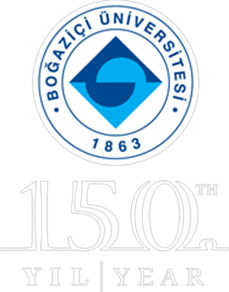 